Supplemental materialTable and figure captions:Table S1. 	Summary of the sample names and their obtainment.Figure S1. 	GC profiles of the TMS derivatives of glycosides generated after acid hydrolysis of TB-EPS total sample (A) and both polysaccharidic sub-samples, water-soluble (TB-PS-aq) (B) and low water-soluble (TB-PS-inter) (C). Erythritol was used as internal reference. Figure S2. 	Elution HPGPC profiles, monitored by RI detector, of LB-PS–aq and -inter in comparison to TB-PS-aq and -inter.Figure S3. 	Percentage (w/w) of each ion exchange chromatography fraction eluted from TB-PS-inter (A) and TB-PS-aq (B) by increasing sequentially the NaCl concentration. Figure S4. 	1H–NMR spectra of TB-PS-inter 0 M (PS I) (A) and TB-PS-aq 0.4 M (mainly PS II) (B).Figure S5. 	1H–NMR spectra of TB-PS-inter 0.8 M (PGG).Figure S6. 	Comparative OD evolution at 600 nm, related to bacteria growth in MB medium, for 3 strains, in absence and in presence of polysaccharide enriched-fractions: TB-PS-inter 0 M (PS I) (A), TB-PS-aq 0.4 M (mainly PS II) (B).Figure S7. 	Elution HPGPC profiles, monitored by RI detector, of Sol-PS-aq,TB-PS-aq and TB-PS-inter isolated or extracted from planktonic cultures of P. ulvae TC14. Table S1. 	Summary of the sample names and their obtainment.Note: TB: tightly bound; PS: polysaccharide; inter: interphase; aq: aqueous phase; PGG: poly(glutamyl glutamate). *PSI, PSII and PGG were the main components of each fraction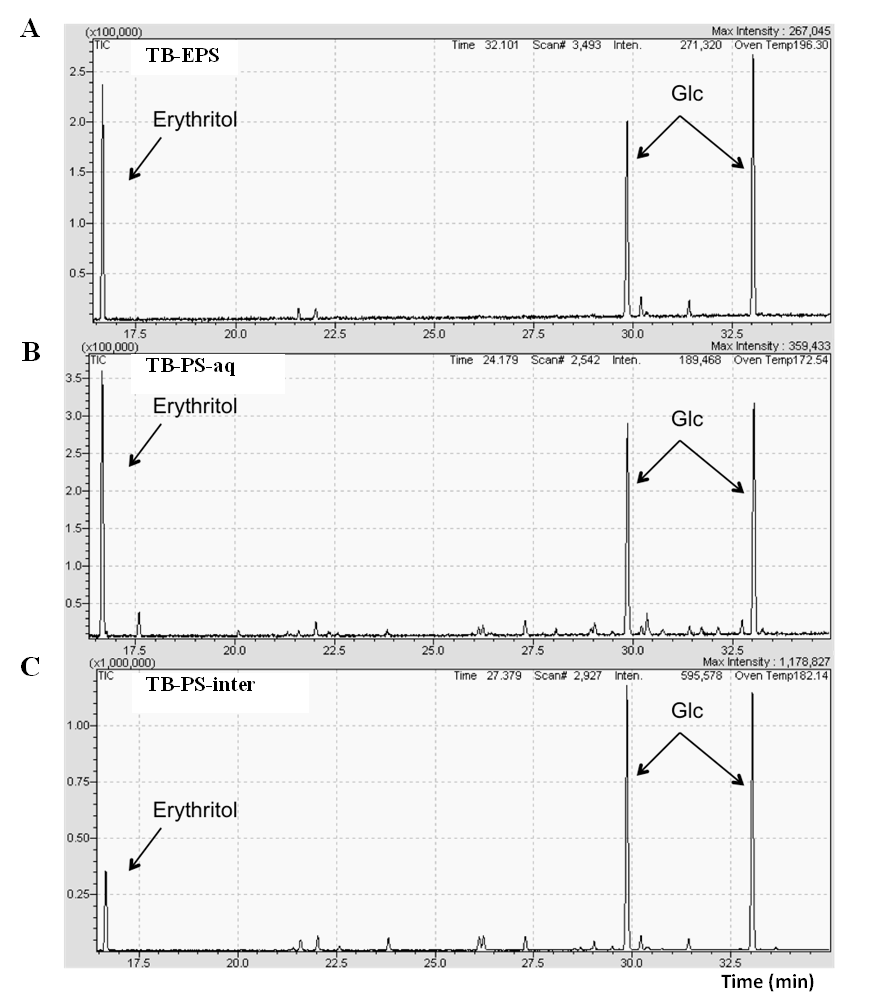 Figure S1. 	GC profiles of the TMS derivatives of glycosides generated after acid hydrolysis of TB-EPS total sample (A) and both polysaccharidic sub-samples, water-soluble (TB-PS-aq) (B) and low water-soluble (TB-PS-inter) (C). Erythritol was used as internal reference. 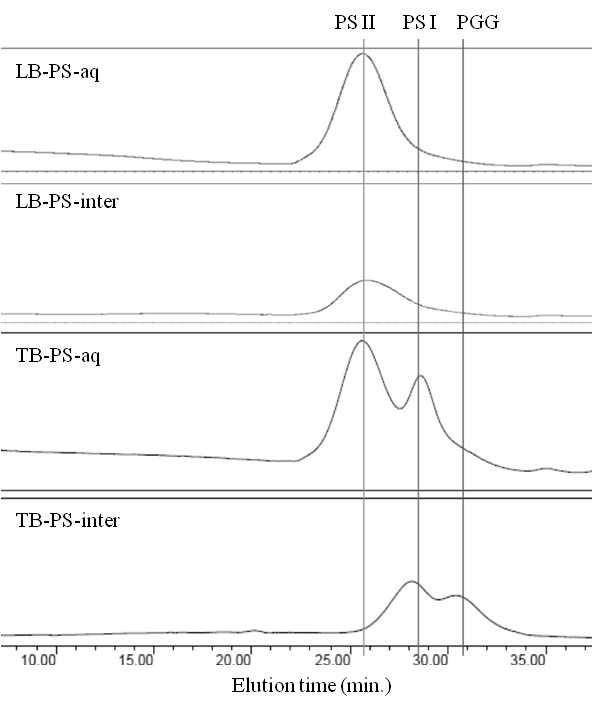 Figure S2. 	Elution HPGPC profiles, monitored by RI detector, of LB-PS–aq and -inter in comparison to TB-PS-aq and -inter.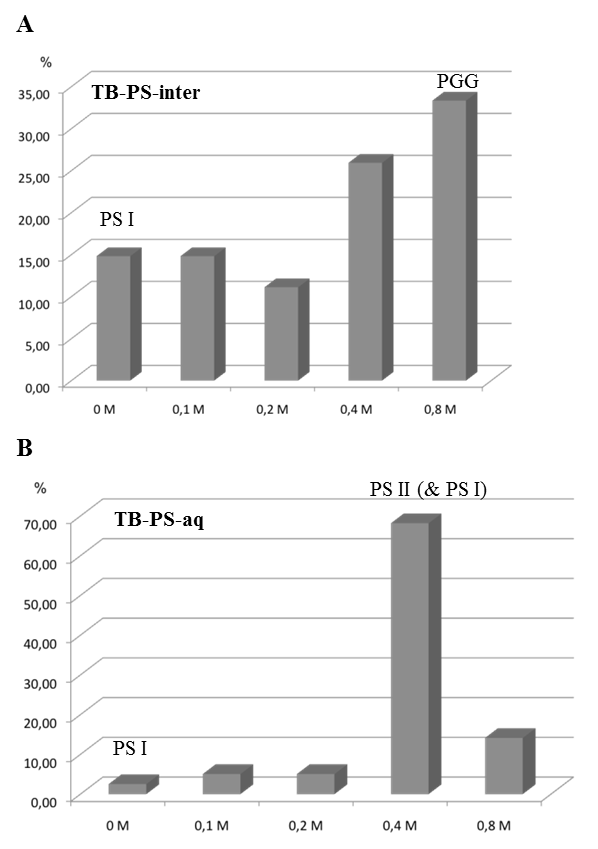 Figure S3. 	Percentage (w/w) of each ion exchange chromatography fraction eluted from TB-PS-inter (A) and TB-PS-aq (B) by increasing sequentially the NaCl concentration.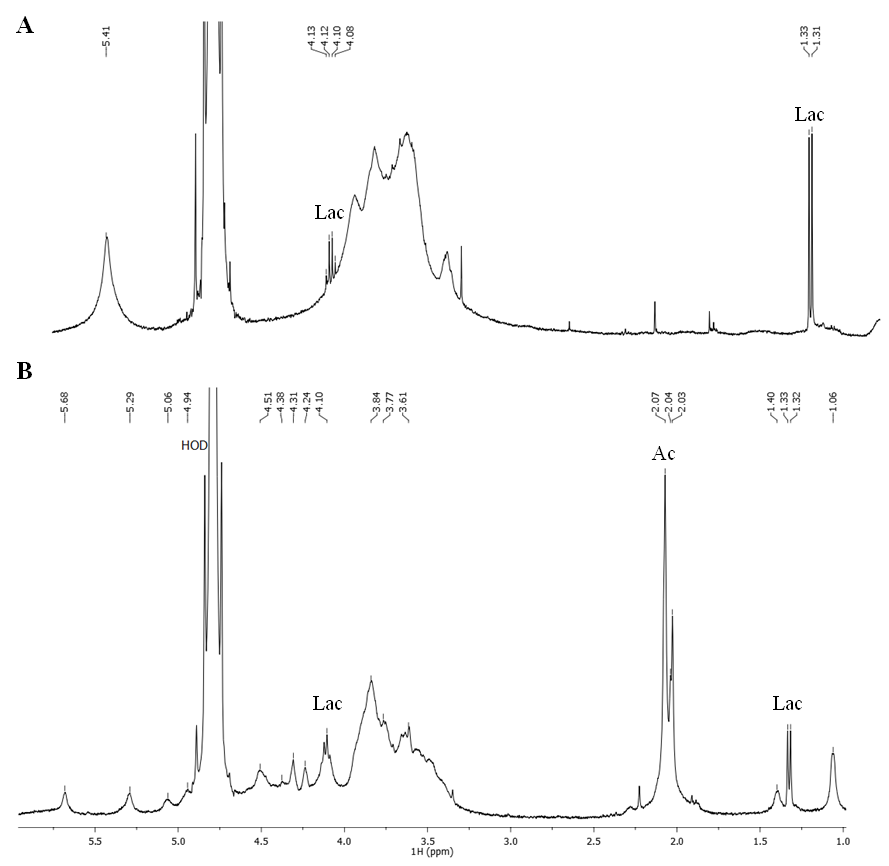 Figure S4. 	1H–NMR spectra of TB-PS-inter 0 M (PS I) (A) and TB-PS-aq 0.4 M (mainly PS II) (B).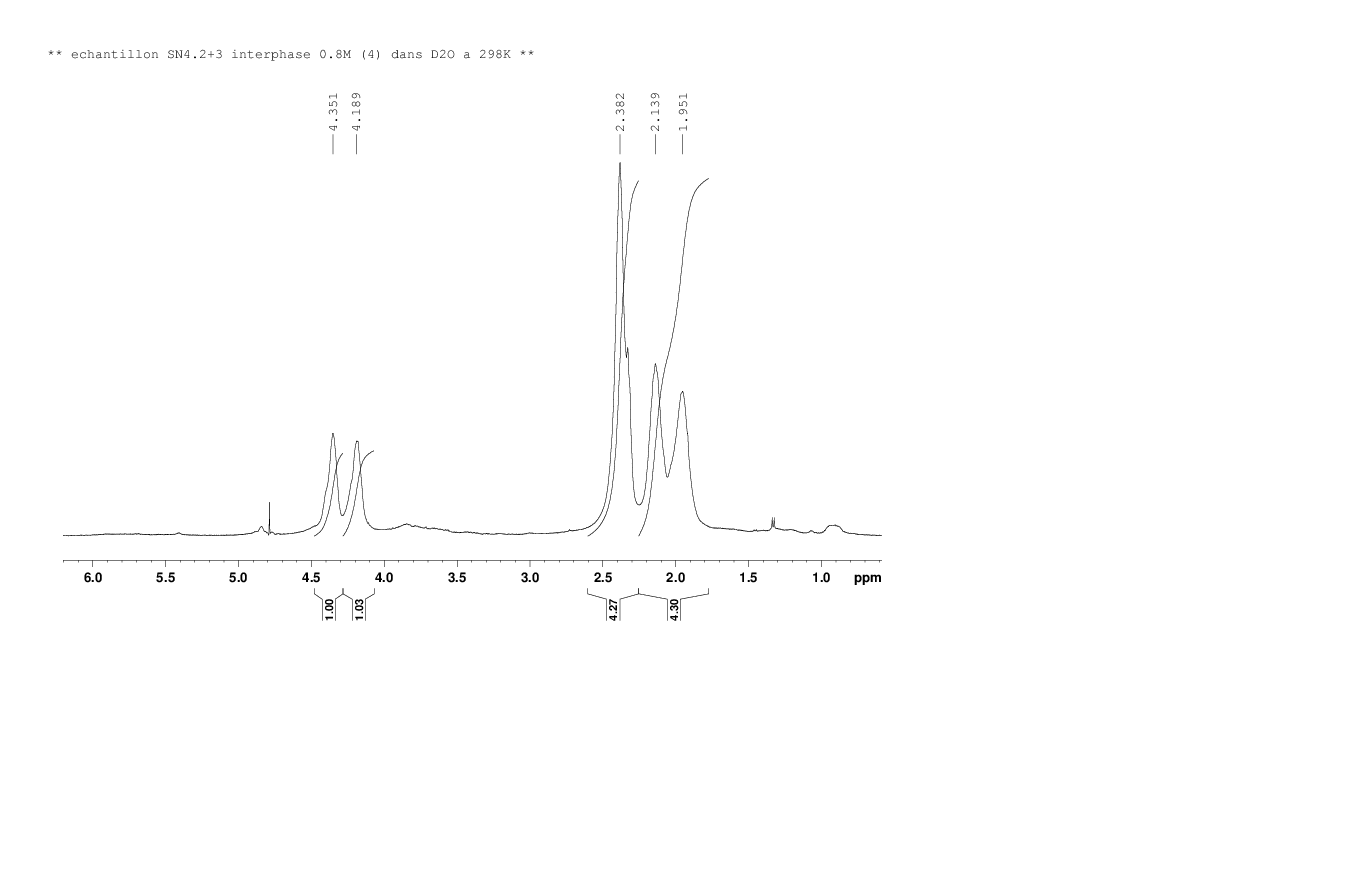 Figure S5. 	1H–NMR spectra of TB-PS-inter 0.8 M (PGG).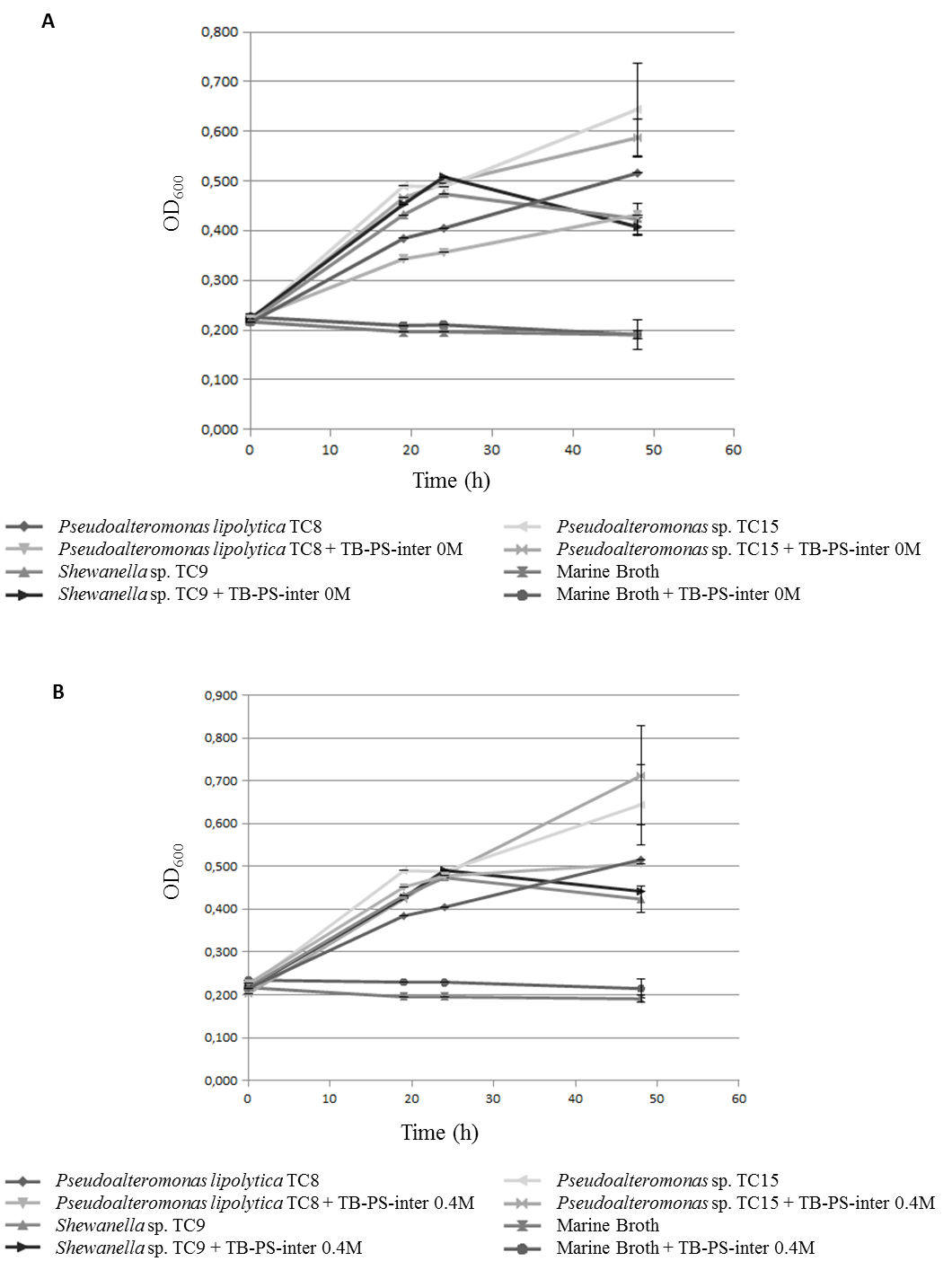 Figure S6. 	Comparative OD evolution at 600 nm, related to bacteria growth in MB medium, for 3 strains, in absence and in presence of polysaccharide enriched-fractions: TB-PS-inter 0 M (PS I) (A), TB-PS-aq 0.4 M (mainly PS II) (B). Bars represent means ± standard errors for six replicates.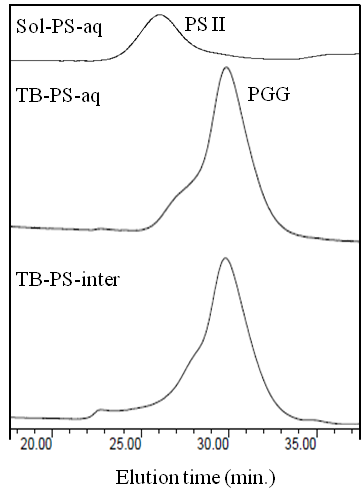 Figure S7. 	Elution HPGPC profiles, monitored by RI detector, of Sol-PS-aq, TB-PS-aq and TB-PS-inter isolated or extracted from planktonic cultures of P. ulvae TC14.Sample abbreviationCorresponding sampleObtainmentTB-EPSTightly bound exopolymers Extraction from biofilmsTB-EPS-interLow water-soluble exopolymers recovered in the interphaseCHCl3/MeOH/H2O partition of TB-EPSTB-PS-interLow water-soluble polysaccharide-enriched fractionRemoving of lipids and proteins from low water-soluble exopolymersTB-PS-inter 0 M (PSI)*Neutral low water-soluble polysaccharide-enriched fractioncontaining PSI as main componentIon exchange chromatography. Fraction eluted with 0 M NaCl from TB-PS-interTB-PS-inter 0.8 M (PGG)*Acidic low water-soluble polysaccharide-enriched fractioncontaining PGG as main componentIon exchange chromatography. Fraction eluted with 0.8 M NaCl from TB-PS-interTB-EPS-aqWater-soluble polymers recovered in the aqueous phaseCHCl3/MeOH/H2O partition of TB-EPSTB-PS-aqWater-soluble polysaccharide-enriched fractionRemoving of lipids and proteins from water-soluble exopolymersTB-PS-aq 0.4 M (PSII)*Acidic low water-soluble polysaccharide-enriched fraction containing PSII as main componentIon exchange chromatography. Fraction eluted by 0.4 M NaCl from TB-PS-aq